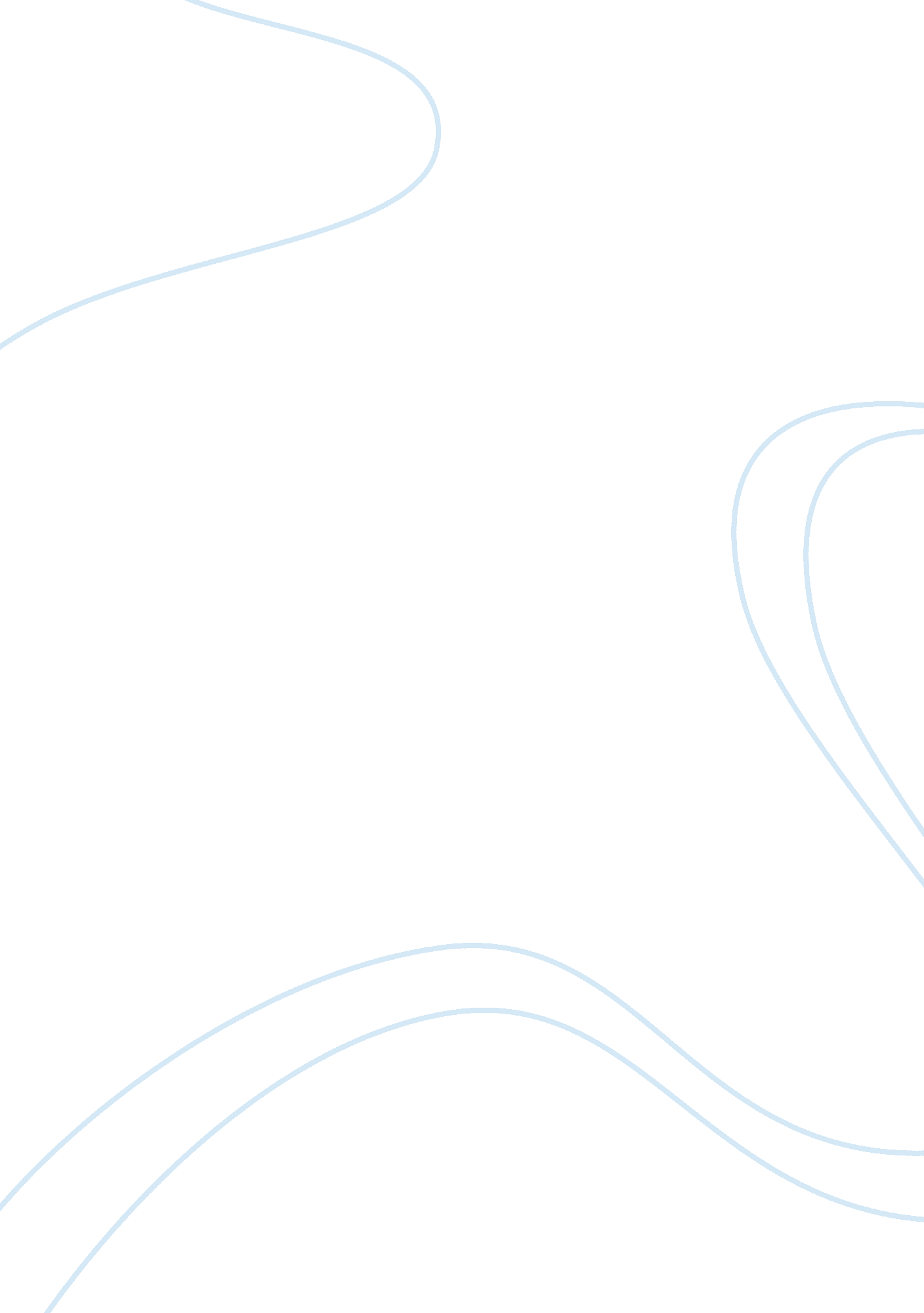 Travelling: train and best way essay sample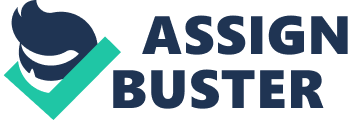 I would like to tell you why travelling has become so popular. It is certain that modern life is impossible without travelling. Thousands of people travel either on business or for pleasure. Travelling is the best way to meet new people, to see new places, to learn the culture and traditions of the country. Moreover, travelling helps to get new unforgettable impressions. When you have holidays you can travel by car, by train, by plane and by sea. Of course, travelling by air is the fastest and the most convenient way, but it is the most expensive too. Travelling by train is slower than by plain, but it has its advantages. You can see much more interesting places of the country you are travelling through. Modern trains are very comfortable. Some people prefer to travel by ship when possible. A sea voyage is very enjoyable, indeed. But to my mind the best way of travelling is by car. The advantages of this way of spending your holiday are that you don’t have to buy a ticket, you can stop wherever you wish, where there is something interesting to see. And for this reason travelling by car is popular for pleasure trips while people usually take a train or a plane when they are travelling on business. Travelling gives you an opportunity to do a lot of interesting things. Travelling by sea or by car offer a great possibility to enjoy the sight of the sea in different seasons and weather, and also to open some new towns and countries. For some people travelling is associated with visiting ancient cities. There one can see old palaces, cathedrals and fortresses, visit different museums and follow the flow of time. But the most like go to the seaside for a few days. It’s the perfect family holiday, building sand castles, playing in the sand, enjoying a game of beach volleyball or just reading a book on your deckchair in the shade of an umbrella. It is a pleasure to watch white ships and the beautiful sunset in the evening. Speaking about different types of travelling, I should say that any of them is a good method of having a rest. So, that is why I think that travelling is so popular nowadays. 